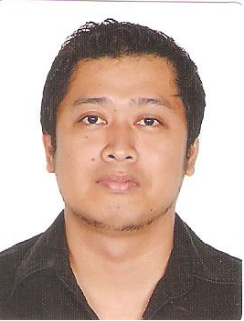 LesterLester.332275@2freemail.com 	 	                                              ______________________________________________________________________CAREER OBJECTIVE:To acquire a responsible position requiring leadership, and critical thinking. I am open to other facets of the corporate industry where I could maximize the use of my potentials, skills and knowledge and in the process, become an essential contributor in my line of work.____________________________________________________________________________________KEY QUALIFICATIONS		                         Accomplished system administrator with more than 5 years experience in a BPO industry.Proven ability to create and deliver solutions tied to business growth, organizational development and systems/network optimization.Microsoft Certified Solutions Associate: Windows Server 2012ITIL® Foundation Certified.____________________________________________________________________________________WORKING EXPERIENCE:January 2015 – Present                                     First Security Group LLC.						Guarding & Operations Department					     	Project CoordinatorMaintains records of all items supplied by suppliers, delivery dates of all items supplied, and maintains records of equipment issued to housekeeping staff such as uniforms, caps, shoes, badges, and other items as and when required.Accurate filing of monthly attendance of housekeeping personnel for payroll process.Participates in the development, implementation or interpretation of new or revised initiatives; participates in Divisional conferences and meetings relating to areas of assigned responsibility.Assist in recruitment process.  Handle staff grievances and maintain personnel records. Compile Reports, furnish information, and respond to visitors and telephone calls.Filings, maintain leave records, make requisition letters for uniform and other requirements and maintain accommodation and vehicle records. Maintain a strategic perspective while focusing on problem identification and solving.Provide monthly roster for housekeeping staff to be submitted to the client.September 2006 - October 2014		SYKES ASIA, INC. (BPO)Verizon Business / MCI  AccountSystem AdministratorInstalls, configures and maintains Microsoft Windows based servers and workstations (Window 7), network print server devices, network printers and other peripheral devices.Performs network user administration and security tasks.Act as a First Level Support to troubleshoot and resolve system related problems of the center.Deliver maximum production uptime while handling multiple tasks with varied priorities.Responsible in monitoring and maintenance/operation of servers inside . Support an enterprise network consisting of over 700 workstations with data and voice connections.Audit and monitor trouble tickets and make sure they are within  (Service Level Agreement) using web based ticketing application (Ehelp/CMIS) and communicate generated results through daily and weekly reporting.Preparing and maintaining appropriate documentation of routine tasks associated with operation.Perform network server backup and restore tasks.Participate in the installation, maintenance and problem resolution for all LAN, Telephony, and Systems hardware and software.January  2004 – September 2006		SYKES ASIA, INC. (BPO)MCI (Microwave Communications Incorporated) AccountTechnical Support RepresentativeResponsible for maintaining customers/ entice prospects to avail of the services offered                     Task to explicitly attend to customer's simple billing issues and troubleshoot customer technical phone issues.Responsible for deploying technicians to attend to  MCI customers phone issues.June 2003    –   December 2003		HOMEWORKS ASIA INC.Office Administrator / AUTOCAD DesignerResponsible for designing modular kitchen for prospect clients.Prepares modular kitchens quotations for presentation  of sales agents to  clients..Monitors sales agents  tasks and itinerary and daily production of the installers in each worksite.March 2003    –   April 2003 			AIMS Technologies						Data EncoderAssisted programmers in encoding data to server database and performed backup on servers.Performed testing on MMDA 2947 TXT software before deployment to client.Conducted training to MMDA employees for software usage.EDUCATIONAL ATTAINMENT:B.S. COMPUTER SCIENCEProject 8 S.Y 1998 – 2002PROFESSIONAL CERTIFICATION: MCSA: Windows Server 2012 | Microsoft Certifications | ITIL® Foundation Certificate in IT Service Management | EXIN Certifications | AWARDS RECEIVED :Awarded CERTIFICATE OF EXCELLENCE in 2008, 2011 and 2012 by Verizon Business  Telecoms.SKILLS:Knowledgeable in the ff.Creating / Maintaining Windows based server (2012 R2 & 2008 R2)Avaya Voip Phone configurationActive directory administrationMicrosoft exchange server 2010Citrix administrationNetwork ConfigurationDameware Mini Remote Control & Central ServerOffice administrationFluent in EnglishMicrosoft Office applicationsPERSONAL BACKGROUND:Date of Birth	October 14, 1981Place of Birth	Mandaluyong City, PhilippinesCitizenship			FilipinoCivil Status	MarriedSex	MaleHeight	5”11Weight	179 lbs.Visa Status	Residence-employment VISAREFERENCE:Available upon request.